NoticeNOTICE IS HEREBY GIVEN to the general public and to all members of the CSU Channel Islands Student Government that:A meeting of the Student Government Senate will be held on Wednesday, September 3rd  , 2014 at 9:00 a.m. at California State University Channel Islands, Student Union Conference Room (room 1080), located at One University Drive, Camarillo, CA 93012, to consider and act upon the following matters:Call to OrderCall to OrderRoll CallPresident – Vanessa BahenaVice President – Sara SandersSenateJames ForresterJohn SlagboomTyler Smock-LombardiGarret Snyder (A)Marcus Wurtz (A)Alex YepezJohn ButzerExecutive.Director of Operations –Director of External Affairs -  Director of Recruitment and Retention – Director of Events – Samantha AlbertChief of Staff – Interns – Angelica Garibo (ATommy Hatfield (L)General Members - Agustin Rangel-GonzalezElizabeth SalgadoMonique ReynaStephanie ChavezRay VisiazAdvisor – Genesis DeLongMembers of the publicRebecca WashingtonNsomah ApambireApproval of the AgendaSlagboom2nd ForresterApproval of the MinutesPublic forumPublic forum is intended as a time for any member of the public to address the Senate on issues affecting any student(s) and/or organizations of California State University Channel Islands.BusinessUnfinished BusinessInformational ItemDiscussion ItemAction ItemNew BusinessInformational ItemOffice and Printer RulesIf you are printing for personal use you must print yourself, if you are printing for SG related things then go through Sara or Vanessa.Voter RegistrationVoter registration training on September 17th. We will be having laptops and hard copies to register students to vote. Sara will be meeting with Genesis to discuss whether we have a budget to host a voter registration event. Discussion ItemCommunity Engagement (Time Approximate 9:30 a.m.)ConsultantWatson- Campaign built around what those in the community want to see. Advancement has been wanted to see more student scholarships, launching an athletics program, building a multiuse event center (athletics, performing arts, faculty use), Building of more labs and classrooms, expanding the Research station, Engineering program and general campus restoration. Endowed intership program or experiential learning institute. More opportunity for students to become involved in our businesses. What are the top 2 or 3 priorities?Sanders : Scholarships, many students do not know about these opportunities. Going off the engineering program but also expanding the programs we already have on campus For example and ethnic studies (afro American, women’s studies stc). Also internships, we have the HLI but that can only take so many students.  Watson: People think what is happening here is phenomenal but many of them have not been to the campus so we want to give them a reason to come to campus. Giving them things to participate on campus is very important. At the same time they feel we have community centers so it will take one or two large donors who want to see that happen or want to name it. Butzer: Is the endowed internship program you want to do as a program on campusWatson:It will like very close to what HLI does but it may need its own space and could offer internship opportunities. Butzer: Something we could do on our end with career services. Watson: The community wants to have a more institutional approach they would like for channel islands to graduate students that not only have soft skills but also hard skills. Apambire: I came here for a major that has not been developed so expanding using the help of our local business so we are building our schools of majors and our community benefits from that. Sanders: what do community member want to see from us?Watson: An attorney said things in the morning or late afternoon as more easy to access. You guys have a great reputation in the community they are seeing students but they are also seeing more alumni. There’s not much about student involvement other than the internships because they see that as the future of our economy. They don’t want any major fundraising effort to be seen as the first big thing but the second, the first was brining this university. What are your perceptions of how your community perceives you?Bahena: We are recognized throughout the CSU and we are present in the community but its almost like the community isn’t seeing us, having them highlight their partnerships with Channel Islands would help promote us and promote them.Sanders: I would like to have the local paper on campus not just for special events. Our community expands so much farther than Camarillo, we are throughout Ventura county. It is definitely a challenge to expand our partnerships but we need to figure out how students who commute from Santa Barbara to be CI students on the days they are not on campus. Apambire: We also need people from those extending areas to come out to us so we recognize us and we can collaborate this them.Butzer: Speaker series has been fantastic as well as the business dinners. We are shaking hands with people who own and operate these business. Having people at their events who represent us can also be great. Now that were established and are graduating students who are helping the community we need to do more.Yepez: I am local and I know there are small shops and they’re inexpensive in comparison to more corporate, if we can have more mom and pop places and have organizations come out to our events and partner. Bahena: This is the perfect opportunity for athletics, through our athletics or events center we can bring in all those partnerships and highlight all the places in our communityButzer: Where is athletics in the communityWatson: People are either very in favor or opposed some thing it will develop students life but also they want CI to fully develop their strong academics before moving into athletics. They see the events center along with athletics. I would say most people are supportive. Any campaign will have to have multiple focus points because we don’t want to alienate any idea. By the end of next month we will propose this to the foundation board.  Yepez: Are there people in the community that want a specific sport in order for them to fund them?Watson: Not necessarily, but if they propose something then that’s when we go to the university for their say. Yepez: Targeting the interest of the community like Oxnard is a he soccer community than we bring students from our local community colleges and the community. Policy AgendaPolicy agenda was send out to members, Sara has requested feedback so we can finalize the agenda for next week and finalize it the following week. If you have questions about it please contact Sara Sanders. Action ItemReportsPresident’s ReportVice President’s ReportSenator ReportsExecutive ReportsCSSA ReportAdjournmentPublic ForumAdjournment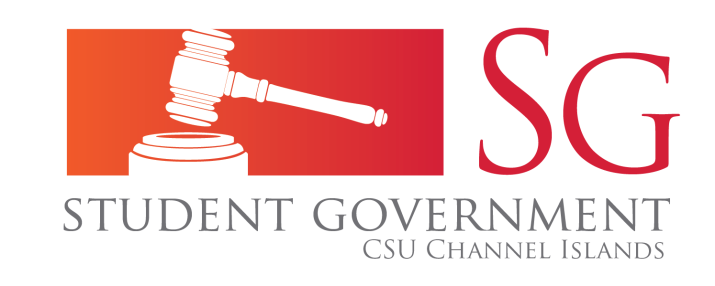 Student Government Senate MinutesWednesday, September 3, 20149:00 a.m. – 11:00 a.m.Student Union Coville Conference Room